Publicado en 28006 el 15/01/2013 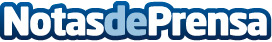 The Server Labs ahora es un proveedor G-CloudThe Server Labs ha sido seleccionado como proveedor de servicios para el G-Cloud ii CloudStore del gobierno del Reino Unido. G-Cloud II es una expansión del servicio de G-Cloud, que comenzó en 2012.Datos de contacto:The Server LabsNota de prensa publicada en: https://www.notasdeprensa.es/the-server-labs-ahora-es-un-proveedor-g-cloud-1 Categorias: Telecomunicaciones http://www.notasdeprensa.es